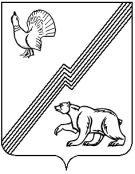 АДМИНИСТРАЦИЯ ГОРОДА ЮГОРСКАХанты-Мансийского автономного округа – Югры ПОСТАНОВЛЕНИЕот_26 декабря 2013   								                    №_4250 О внесении измененийв постановление администрации города Югорска от 06.06.2013 № 1446       В целях совершенствования механизма реализации и уточнения объемов финансирования долгосрочной целевой программы.1. Внести в приложение к постановлению администрации города Югорска от 06.06.2013 № 1446 «Об утверждении долгосрочной целевой программы города Югорска «Капитальный ремонт многоквартирных домов в городе Югорске на 2013-2015 годы» (в редакции                        от 26.08.2013 № 2286) следующие изменения:1.1. В паспорте долгосрочной целевой программы:1.1.1. Строку «Ожидаемые непосредственные результаты реализации» изложить                        в следующей редакции:«                                                                                                                                                                   »1.1.2. Строку «Объем и источники финансирования» изложить в следующей редакции:«  »1.2. Раздел 4. Подпрограмма 3 «Капитальный ремонт балконов и подъездов» после слов «сумма Подпрограммы составляет» цифры «12 678,322» заменить на «17 254,959».1.3. Приложения 1,2,3,4,5 к долгосрочной целевой программе города Югорска «Капитальный ремонт многоквартирных домов в городе Югорске на 2013 – 2015 годы» изложить в новой редакции (приложения 1,2,3,4,5).2. Опубликовать настоящее постановление в газете «Югорский вестник» и разместить на официальном сайте администрации города Югорска.3. Постановление вступает в силу после его официального опубликования в газете «Югорский вестник».4. Контроль за выполнением постановления возложить на заместителя главы администрации города - директора департамента жилищно-коммунального и строительного комплекса администрации города Югорска В.К. Бандурина.Исполняющий обязанностиглавы администрации города Югорска                                                                         С.Д. ГолинПриложение 1к постановлениюадминистрации города Югорскаот 26 декабря 2013    № 4250 Приложение 1к долгосрочной целевой программе города Югорска«Капитальный ремонт многоквартирных домовв городе Югорске на 2013-2015 годы»Система показателей, характеризующих результативность долгосрочной целевой программы города Югорска «Капитальный ремонт многоквартирных домов по городу Югорску на 2013 – 2015 годы»Примечание:ПУ – приборы учетаУУ – узлы учетаПриложение 2к постановлениюадминистрации города Югорскаот 26 декабря 2013    № 4250 Приложение 2к долгосрочной целевой программе города Югорска«Капитальный ремонт многоквартирных домовв городе Югорске на 2013-2015 годы»Перечень мероприятий долгосрочной целевой программы города Югорска «Капитальный ремонт многоквартирных домов в городе Югорске на 2013 – 2015 годы»Примечание:ПУ – приборы учетаУУ – узлы учетаПриложение 3к постановлениюадминистрации города Югорскаот 26 декабря 2013    № 4250 Приложение 3к долгосрочной целевой программе города Югорска«Капитальный ремонт многоквартирных домовв городе Югорске на 2013-2015 годы»Перечень многоквартирных домов, подлежащих капитальному ремонту в 2013 году Подпрограмма 1 «Наш дом»Приложение 4к постановлениюадминистрации города Югорскаот 26 декабря 2013    № 4250 Приложение 4к долгосрочной целевой программе города Югорска«Капитальный ремонт многоквартирных домовв городе Югорске на 2013-2015 годы»Перечень многоквартирных домов, подлежащих капитальному ремонту в 2013 году Подпрограмма 2 «Проведение капитального ремонта многоквартирных домов»Приложение 5к постановлениюадминистрации города Югорскаот 26 декабря 2013    № 4250 Приложение 5к долгосрочной целевой программе города Югорска«Капитальный ремонт многоквартирных домовв городе Югорске на 2013-2015 годы»Перечень многоквартирных домов, подлежащих капитальному ремонту в 2013 годуПодпрограмма 3 «Ремонт балконов и подъездов»Ожидаемые непосредственные результаты реализацииРемонт крыш – 30,96 тыс.кв. метров. Утепление и ремонт фасадов – 52,12 тыс.кв. метров. Количество домов, в которых проведен ремонт инженерных систем – 51. Ремонт фундаментов – 0,18 тыс. куб. метров. Установка коллективных (общедомовых) приборов учета потребления ресурсов и узлов управления по тепловой энергии, горячей и холодной воды, электрической энергии, газа – 246 штук. Ремонт подъездов – 6,60 тыс.кв. метров.Ремонт балконов – 3,14 тыс.кв. метров.Благоустройство дворовых территорий, прилегающих к многоквартирным домам -  9.  Объем и источники финансированияПодпрограмма 1Подпрограмма 1Подпрограмма 1Подпрограмма 1Подпрограмма 1Объем и источники финансированияИсточникиВсего, тыс. рублей2013 год2014 год2015 годОбъем и источники финансированияСредства бюджета автономного округа20 706,20015 837,3003 018,9001 850,000Объем и источники финансированияСредства бюджета автономного округа Дорожного фонда (остаток 2012 г)1 046,2601 046,26000Объем и источники финансированияСредства местного бюджета 4 564,724 307,72159,00098,000Объем и источники финансированияСредства местного бюджета (МО как собственник помещений МКД)106,00106,0000Объем и источники финансированияСредства местного бюджета (субсидия на компенсацию долевого участия собственников помещений)531,054531,05400Объем и источники финансированияСредства собственников помещений963,502 530,754216,374216,374Объем и источники финансированияВсего27 917,73622 359,0883 394,2742 164,374Объем и источники финансированияПодпрограмма 2Подпрограмма 2Подпрограмма 2Подпрограмма 2Подпрограмма 2Объем и источники финансированияИсточникиВсего, тыс.рублей2013 год2014 год2015 годОбъем и источники финансированияСредства Фонда содействия реформированию  ЖКХ11 121,30011 121,30000Объем и источники финансированияСредства бюджета автономного округа18 086,14318 086,14300Объем и источники финансированияСредства бюджета города7 863,5407 863,54000Объем и источники финансированияСредства местного бюджета (субсидия на компенсацию долевого участия собственников помещений)2 180,6462 180,64600Объем и источники финансированияСредства собственников помещений4 361,291 4 361,29100Объем и источники финансированияВсего43 612,92043 612,92000Объем и источники финансированияПодпрограмма 3Подпрограмма 3Подпрограмма 3Подпрограмма 3Подпрограмма 3Объем и источники финансированияИсточникиВсего, тыс.рублей2013 год2014 год2015 годОбъем и источники финансированияСредства бюджета города16 392,15916 392,15900Объем и источники финансированияСредства собственников помещений862,800862,80000Объем и источники финансированияВсего17 254,95917 254,95900Объем и источники финансированияВсего по программе:Всего по программе:Всего по программе:Всего по программе:Всего по программе:Объем и источники финансированияИсточникиВсего, тыс.рублей2013 год2014 год2015 годОбъем и источники финансированияСредства Фонда содействия реформированию  ЖКХ11 121,30011 121,30000Объем и источники финансированияСредства бюджета автономного округа39 838,60334 969,7033 018,9001 850,000Объем и источники финансированияСредства бюджета города28 820,41928 563,419159,00098,000Объем и источники финансированияСредства местного бюджета (МО как собственник помещений МКД)106,000106,00000Объем и источники финансированияСредства местного бюджета (субсидия на компенсацию долевого участия собственников помещений)2 711,7002 711,70000Объем и источники финансированияСредства собственников помещений6 187,5935 754,845216,374216,374Объем и источники финансированияВсего88 785,61583 226,9673 394,2742 164,374№ п/пНаименование показателей результатовБазовый показатель на начало реализации программыЗначение показателя по годамЗначение показателя по годамЗначение показателя по годамЦелевое значение показателя на момент окончания действия программы (конец 2015 года)№ п/пНаименование показателей результатовБазовый показатель на начало реализации программы2013 год2014 год2015 годЦелевое значение показателя на момент окончания действия программы (конец 2015 года)Показатели непосредственных результатовПоказатели непосредственных результатов1Ремонт крыш и в многоквартирных домах, тыс.                        кв. метров, в том числе:22,304,662,002,0030,961.1.Подпрограмма 13,061,562,002,008,621.2.Подпрограмма 219,243,100,000,0022,342Утепление и ремонт фасадов зданий в многоквартирных домах, тыс. кв. метров, в том числе:43,174,552,202,2052,122.1.Подпрограмма 13,171,252,202,208,822.2.Подпрограмма 240,003,300,000,0043,303Количество домов, в которых проведен ремонт инженерных систем, единиц, в том числе:42522513.1.Подпрограмма 1412293.2.Подпрограмма 238400424Ремонт фундаментов в многоквартирных домах, тыс. куб. метров, в том числе:0,000,180,000,000,184.1.Подпрограмма 100,04000,044.2.Подпрограмма 200,14000,145Установка коллективных (общедомовых) ПУ учета потребления ресурсов и УУ по тепловой энергии горячей и холодной воды, электрической энергии, газа, единиц,          в том числе:  2062010102465.1.Подпрограмма 12001010405.2. Подпрограмма 218620002066Ремонт подъездов в многоквартирных домах, тыс. кв.метров, в том числе:3,981,020,800,806,606.1.Подпрограмма 10,640,000,800,802,246.2.Подпрограмма 33,341,020,000,004,367Ремонт балконов в многоквартирных домах, тыс. кв. метров, в том числе:0,700,242,000,203,147.1.Подпрограмма 10,000,002,000,202,207.2.Подпрограмма 30,700,240,000,000,948Благоустройство дворовых территорий, прилегающих к многоквартирным домам, единиц, в том числе:                                                                                                               621098.1.Подпрограмма 162109Показатели конечных результатовПоказатели конечных результатов1Увеличение общей площади многоквартирных домов, в которых проведен комплексный капитальный ремонт, в общей площади многоквартирных домов, с физическим износом от 31 до 70 процентов, процентов.35,8037,3537,9138,538,52Общая площадь  многоквартирных домов, приведенных в соответствие установленными санитарными и техническими правилами и нормами, требованиями энергетической эффективности, тыс.кв.метров.77,635,622287,253Удовлетворенность населения качеством проведенного ремонта в местах общего пользования, процентов.11,3612,413,4414,614,64Увеличение доли благоустроенных дворовых территорий в общем количестве дворовых территорий, предусмотренных к благоустройству, процентов.45,3666№ п/пМероприятия программыМуниципальный заказчикСрокисполненияСрокисполненияИсточники финансированияФинансовые затраты на реализацию, всегов том числе по годам:в том числе по годам:в том числе по годам:Ожидаемые результаты№ п/пМероприятия программыМуниципальный заказчикСрокисполненияСрокисполненияИсточники финансированияФинансовые затраты на реализацию, всего2013 год2014 год2015 годОжидаемые результаты№ п/пМероприятия программыМуниципальный заказчикгодгодИсточники финансированиятыс.руб.тыс.руб.тыс.руб.тыс.руб.Ожидаемые результаты123445678910Цель 1. Улучшение технического состояния многоквартирных домов, повышение их энергетической эффективностиЦель 1. Улучшение технического состояния многоквартирных домов, повышение их энергетической эффективностиЦель 1. Улучшение технического состояния многоквартирных домов, повышение их энергетической эффективностиЦель 1. Улучшение технического состояния многоквартирных домов, повышение их энергетической эффективностиЦель 1. Улучшение технического состояния многоквартирных домов, повышение их энергетической эффективностиЦель 1. Улучшение технического состояния многоквартирных домов, повышение их энергетической эффективностиЦель 1. Улучшение технического состояния многоквартирных домов, повышение их энергетической эффективностиЦель 1. Улучшение технического состояния многоквартирных домов, повышение их энергетической эффективностиЦель 1. Улучшение технического состояния многоквартирных домов, повышение их энергетической эффективностиЦель 1. Улучшение технического состояния многоквартирных домов, повышение их энергетической эффективностиЦель 1. Улучшение технического состояния многоквартирных домов, повышение их энергетической эффективностиЗадача 1. Проведение капитального ремонта и модернизация  многоквартирных домов, в том числе для существенного повышения их энергетической эффективностиа, а также улучшение состояния внутриквартальных проездов, дворовых территорий прилегающих к многоквартирным домамЗадача 1. Проведение капитального ремонта и модернизация  многоквартирных домов, в том числе для существенного повышения их энергетической эффективностиа, а также улучшение состояния внутриквартальных проездов, дворовых территорий прилегающих к многоквартирным домамЗадача 1. Проведение капитального ремонта и модернизация  многоквартирных домов, в том числе для существенного повышения их энергетической эффективностиа, а также улучшение состояния внутриквартальных проездов, дворовых территорий прилегающих к многоквартирным домамЗадача 1. Проведение капитального ремонта и модернизация  многоквартирных домов, в том числе для существенного повышения их энергетической эффективностиа, а также улучшение состояния внутриквартальных проездов, дворовых территорий прилегающих к многоквартирным домамЗадача 1. Проведение капитального ремонта и модернизация  многоквартирных домов, в том числе для существенного повышения их энергетической эффективностиа, а также улучшение состояния внутриквартальных проездов, дворовых территорий прилегающих к многоквартирным домамЗадача 1. Проведение капитального ремонта и модернизация  многоквартирных домов, в том числе для существенного повышения их энергетической эффективностиа, а также улучшение состояния внутриквартальных проездов, дворовых территорий прилегающих к многоквартирным домамЗадача 1. Проведение капитального ремонта и модернизация  многоквартирных домов, в том числе для существенного повышения их энергетической эффективностиа, а также улучшение состояния внутриквартальных проездов, дворовых территорий прилегающих к многоквартирным домамЗадача 1. Проведение капитального ремонта и модернизация  многоквартирных домов, в том числе для существенного повышения их энергетической эффективностиа, а также улучшение состояния внутриквартальных проездов, дворовых территорий прилегающих к многоквартирным домамЗадача 1. Проведение капитального ремонта и модернизация  многоквартирных домов, в том числе для существенного повышения их энергетической эффективностиа, а также улучшение состояния внутриквартальных проездов, дворовых территорий прилегающих к многоквартирным домамЗадача 1. Проведение капитального ремонта и модернизация  многоквартирных домов, в том числе для существенного повышения их энергетической эффективностиа, а также улучшение состояния внутриквартальных проездов, дворовых территорий прилегающих к многоквартирным домамЗадача 1. Проведение капитального ремонта и модернизация  многоквартирных домов, в том числе для существенного повышения их энергетической эффективностиа, а также улучшение состояния внутриквартальных проездов, дворовых территорий прилегающих к многоквартирным домамПодпрограмма 1. «Наш дом»1Предоставление субсидий товариществам собственников жилья на проведение капитального ремонта многоквартирных домовДепартамент жилищно - коммунального и строительного комплекса 2013 - 2015 2013 - 2015 средства бюджета автономного округа13 684,2009 984,2001 850,0001 850,000Ремонт крыши - 8,62 тыс.кв. метров; утепление и ремонт фасадов зданий- 8,82 тыс.кв. метров.; кол-во домов, в которых проведен ремонт инженерных систем- 9 штук; ремонт фундаментов - 0,04 тыс. куб.метров; установка коллективных (общедомовых) ПУ потребления ресурсов и УУ по тепловой энергии, горячей и холодной воды, эл. энергии, газа - 40 штук.; ремонт подъездов - 2,24 тыс.кв.метров.   1Предоставление субсидий товариществам собственников жилья на проведение капитального ремонта многоквартирных домовДепартамент жилищно - коммунального и строительного комплекса 2013 - 2015 2013 - 2015 средства местного бюджета720,900525,50097,40098,000Ремонт крыши - 8,62 тыс.кв. метров; утепление и ремонт фасадов зданий- 8,82 тыс.кв. метров.; кол-во домов, в которых проведен ремонт инженерных систем- 9 штук; ремонт фундаментов - 0,04 тыс. куб.метров; установка коллективных (общедомовых) ПУ потребления ресурсов и УУ по тепловой энергии, горячей и холодной воды, эл. энергии, газа - 40 штук.; ремонт подъездов - 2,24 тыс.кв.метров.   1Департамент жилищно - коммунального и строительного комплекса 2013 - 2015 2013 - 2015 средства местного бюджета (МО как собственник помещений МКД)106,000106,0000,0000,000Ремонт крыши - 8,62 тыс.кв. метров; утепление и ремонт фасадов зданий- 8,82 тыс.кв. метров.; кол-во домов, в которых проведен ремонт инженерных систем- 9 штук; ремонт фундаментов - 0,04 тыс. куб.метров; установка коллективных (общедомовых) ПУ потребления ресурсов и УУ по тепловой энергии, горячей и холодной воды, эл. энергии, газа - 40 штук.; ремонт подъездов - 2,24 тыс.кв.метров.   1Департамент жилищно - коммунального и строительного комплекса 2013 - 2015 2013 - 2015 средства местного бюджета (субсидия на компенсацию долевого участия собственников помещений)531,054531,0540,0000,000Ремонт крыши - 8,62 тыс.кв. метров; утепление и ремонт фасадов зданий- 8,82 тыс.кв. метров.; кол-во домов, в которых проведен ремонт инженерных систем- 9 штук; ремонт фундаментов - 0,04 тыс. куб.метров; установка коллективных (общедомовых) ПУ потребления ресурсов и УУ по тепловой энергии, горячей и холодной воды, эл. энергии, газа - 40 штук.; ремонт подъездов - 2,24 тыс.кв.метров.   1Привлечение средств собственников жилья, а также заемных средств на проведение капитального ремонта многоквартирных домовДепартамент жилищно - коммунального и строительного комплекса 2013 - 2015 2013 - 2015 средства собственников помещений МКД963,502530,754216,374216,374Ремонт крыши - 8,62 тыс.кв. метров; утепление и ремонт фасадов зданий- 8,82 тыс.кв. метров.; кол-во домов, в которых проведен ремонт инженерных систем- 9 штук; ремонт фундаментов - 0,04 тыс. куб.метров; установка коллективных (общедомовых) ПУ потребления ресурсов и УУ по тепловой энергии, горячей и холодной воды, эл. энергии, газа - 40 штук.; ремонт подъездов - 2,24 тыс.кв.метров.   1Итого по мероприятиям:16 005,65611 677,5082 163,7742 164,3742Благоустройство дворовых территорий за счет Дорожного фондаДепартамент жилищно - коммунального и строительного комплекса 2013 - 20152013 - 2015средства бюджета автономного округа5 853,1005 853,1000,0000,000Благоустройство дворовых территорий, прилегающих к многоквартирным домам - 9 штук. Увеличение доли благоустроенных дворовых территорий в общем количестве дворовых территорий, предусмотренных к благоустройству - 6 процентов.2Благоустройство дворовых территорий за счет Дорожного фондаДепартамент жилищно - коммунального и строительного комплекса 2013 - 20152013 - 2015средства бюджета автономного округа Дорожный фонд (остаток 2012 года)1 046,2601 046,2600,0000,000Благоустройство дворовых территорий, прилегающих к многоквартирным домам - 9 штук. Увеличение доли благоустроенных дворовых территорий в общем количестве дворовых территорий, предусмотренных к благоустройству - 6 процентов.2Благоустройство дворовых территорий за счет Дорожного фондаДепартамент жилищно - коммунального и строительного комплекса 2013 - 20152013 - 2015средства местного бюджета766,740766,7400,0000,000Благоустройство дворовых территорий, прилегающих к многоквартирным домам - 9 штук. Увеличение доли благоустроенных дворовых территорий в общем количестве дворовых территорий, предусмотренных к благоустройству - 6 процентов.2Итого по мероприятию:2013 - 20152013 - 20157 666,1007 666,1000,0000,000Благоустройство дворовых территорий, прилегающих к многоквартирным домам - 9 штук. Увеличение доли благоустроенных дворовых территорий в общем количестве дворовых территорий, предусмотренных к благоустройству - 6 процентов.3Благоустройство дворовых территорийДепартамент жилищно-коммунального и строительного комплекса2013 - 20152013 - 2015средства бюджета автономного округа1 168,90001 168,9000,000Благоустройство дворовых территорий, прилегающих к многоквартирным домам - 9 штук. Увеличение доли благоустроенных дворовых территорий в общем количестве дворовых территорий, предусмотренных к благоустройству - 6 процентов.3Благоустройство дворовых территорийДепартамент жилищно-коммунального и строительного комплекса2013 - 20152013 - 2015средства местного бюджета3 077,0803 015,48061,6000,000Благоустройство дворовых территорий, прилегающих к многоквартирным домам - 9 штук. Увеличение доли благоустроенных дворовых территорий в общем количестве дворовых территорий, предусмотренных к благоустройству - 6 процентов.3Итого по мероприятию:4 245,9803 015,4801 230,5000,000Всего по задаче 1 (Подпрограмма 1):27 917,73622 359,0883 394,2742 164,374в том числе:2013-20152013-2015средства бюджета автономного округа21 752,46016 883,5603 018,9001 850,000в том числе:2013-20152013-2015средства местного бюджета4 564,7204 307,720159,00098,000в том числе:2013-20152013-2015средства местного бюджета (МО как собственник помещений МКД)106,000106,0000,0000,000в том числе:2013-20152013-2015средства местного бюджета (субсидия на компенсацию долевого участия собственников помещений)531,054531,0540,0000,000в том числе:2013-20152013-2015средства собственников помещений МКД963,502530,754216,374216,374Задача 2. Приведение в нормативное состояние и соответствие установленным санитарным и техническим правилам и нормам инженерных сетей, строительных конструкций и элементов многоквартирных домовЗадача 2. Приведение в нормативное состояние и соответствие установленным санитарным и техническим правилам и нормам инженерных сетей, строительных конструкций и элементов многоквартирных домовЗадача 2. Приведение в нормативное состояние и соответствие установленным санитарным и техническим правилам и нормам инженерных сетей, строительных конструкций и элементов многоквартирных домовЗадача 2. Приведение в нормативное состояние и соответствие установленным санитарным и техническим правилам и нормам инженерных сетей, строительных конструкций и элементов многоквартирных домовЗадача 2. Приведение в нормативное состояние и соответствие установленным санитарным и техническим правилам и нормам инженерных сетей, строительных конструкций и элементов многоквартирных домовЗадача 2. Приведение в нормативное состояние и соответствие установленным санитарным и техническим правилам и нормам инженерных сетей, строительных конструкций и элементов многоквартирных домовЗадача 2. Приведение в нормативное состояние и соответствие установленным санитарным и техническим правилам и нормам инженерных сетей, строительных конструкций и элементов многоквартирных домовЗадача 2. Приведение в нормативное состояние и соответствие установленным санитарным и техническим правилам и нормам инженерных сетей, строительных конструкций и элементов многоквартирных домовЗадача 2. Приведение в нормативное состояние и соответствие установленным санитарным и техническим правилам и нормам инженерных сетей, строительных конструкций и элементов многоквартирных домовЗадача 2. Приведение в нормативное состояние и соответствие установленным санитарным и техническим правилам и нормам инженерных сетей, строительных конструкций и элементов многоквартирных домовПодпрограмма 2. «Проведение капитального ремонта многоквартирных домов»Подпрограмма 2. «Проведение капитального ремонта многоквартирных домов»Подпрограмма 2. «Проведение капитального ремонта многоквартирных домов»Подпрограмма 2. «Проведение капитального ремонта многоквартирных домов»Подпрограмма 2. «Проведение капитального ремонта многоквартирных домов»Подпрограмма 2. «Проведение капитального ремонта многоквартирных домов»Подпрограмма 2. «Проведение капитального ремонта многоквартирных домов»Подпрограмма 2. «Проведение капитального ремонта многоквартирных домов»Подпрограмма 2. «Проведение капитального ремонта многоквартирных домов»Подпрограмма 2. «Проведение капитального ремонта многоквартирных домов»1Предоставление субсидий товариществам собственников жилья на проведение капитального ремонта многоквартирных домовДепартамент жилищно-коммунального и строительного комплекса2013 - 2015средства Фонда содействия реформированию ЖКХсредства Фонда содействия реформированию ЖКХ11 121,30011 121,3000,0000,000Ремонт крыши - 22,34 тыс.кв.метров; утепление и ремонт фасадов зданий- 43,30 тыс.кв.метров.; количество домов, в которых проведен ремонт инженерных систем- 42 штук; ремонт фундаментов - 0,14 тыс. куб.метров; установка коллективных (общедомовых) ПУ потребления ресурсов м УУ по тепловой энергии, горячей и холодной воды, эл. энергии, газа - 206 штук. 1Предоставление субсидий товариществам собственников жилья на проведение капитального ремонта многоквартирных домовДепартамент жилищно-коммунального и строительного комплекса2013 - 2015средства бюджета автономного округасредства бюджета автономного округа18 086,14318 086,1430,0000,000Ремонт крыши - 22,34 тыс.кв.метров; утепление и ремонт фасадов зданий- 43,30 тыс.кв.метров.; количество домов, в которых проведен ремонт инженерных систем- 42 штук; ремонт фундаментов - 0,14 тыс. куб.метров; установка коллективных (общедомовых) ПУ потребления ресурсов м УУ по тепловой энергии, горячей и холодной воды, эл. энергии, газа - 206 штук. 1Предоставление субсидий товариществам собственников жилья на проведение капитального ремонта многоквартирных домовДепартамент жилищно-коммунального и строительного комплекса2013 - 2015средства местного бюджетасредства местного бюджета7 863,5407 863,5400,0000,000Ремонт крыши - 22,34 тыс.кв.метров; утепление и ремонт фасадов зданий- 43,30 тыс.кв.метров.; количество домов, в которых проведен ремонт инженерных систем- 42 штук; ремонт фундаментов - 0,14 тыс. куб.метров; установка коллективных (общедомовых) ПУ потребления ресурсов м УУ по тепловой энергии, горячей и холодной воды, эл. энергии, газа - 206 штук. 1Департамент жилищно-коммунального и строительного комплекса2013 - 2015средства местного бюджета (субсидия на компенсацию долевого участия собственников помещений)средства местного бюджета (субсидия на компенсацию долевого участия собственников помещений)2 180,6462 180,6460,0000,000Ремонт крыши - 22,34 тыс.кв.метров; утепление и ремонт фасадов зданий- 43,30 тыс.кв.метров.; количество домов, в которых проведен ремонт инженерных систем- 42 штук; ремонт фундаментов - 0,14 тыс. куб.метров; установка коллективных (общедомовых) ПУ потребления ресурсов м УУ по тепловой энергии, горячей и холодной воды, эл. энергии, газа - 206 штук. 1Привлечение средств собственников жилья, а также заемных средств на проведение капитального ремонта многоквартирных домовДепартамент жилищно-коммунального и строительного комплекса2013 - 2015средства собственников помещений МКДсредства собственников помещений МКД4 361,2914 361,2910,0000,000Ремонт крыши - 22,34 тыс.кв.метров; утепление и ремонт фасадов зданий- 43,30 тыс.кв.метров.; количество домов, в которых проведен ремонт инженерных систем- 42 штук; ремонт фундаментов - 0,14 тыс. куб.метров; установка коллективных (общедомовых) ПУ потребления ресурсов м УУ по тепловой энергии, горячей и холодной воды, эл. энергии, газа - 206 штук. Всего по задаче 2 (Подпрограмма 2)43 612,92043 612,9200,0000,000Задача 3. Завершение комплексного капитального ремонта в многоквартирных домах, а также приведение к единому архитектурному облику фасадов зданий (ремонт балконов с остеклением, ремонт подъездов)Задача 3. Завершение комплексного капитального ремонта в многоквартирных домах, а также приведение к единому архитектурному облику фасадов зданий (ремонт балконов с остеклением, ремонт подъездов)Задача 3. Завершение комплексного капитального ремонта в многоквартирных домах, а также приведение к единому архитектурному облику фасадов зданий (ремонт балконов с остеклением, ремонт подъездов)Задача 3. Завершение комплексного капитального ремонта в многоквартирных домах, а также приведение к единому архитектурному облику фасадов зданий (ремонт балконов с остеклением, ремонт подъездов)Задача 3. Завершение комплексного капитального ремонта в многоквартирных домах, а также приведение к единому архитектурному облику фасадов зданий (ремонт балконов с остеклением, ремонт подъездов)Задача 3. Завершение комплексного капитального ремонта в многоквартирных домах, а также приведение к единому архитектурному облику фасадов зданий (ремонт балконов с остеклением, ремонт подъездов)Задача 3. Завершение комплексного капитального ремонта в многоквартирных домах, а также приведение к единому архитектурному облику фасадов зданий (ремонт балконов с остеклением, ремонт подъездов)Задача 3. Завершение комплексного капитального ремонта в многоквартирных домах, а также приведение к единому архитектурному облику фасадов зданий (ремонт балконов с остеклением, ремонт подъездов)Задача 3. Завершение комплексного капитального ремонта в многоквартирных домах, а также приведение к единому архитектурному облику фасадов зданий (ремонт балконов с остеклением, ремонт подъездов)Задача 3. Завершение комплексного капитального ремонта в многоквартирных домах, а также приведение к единому архитектурному облику фасадов зданий (ремонт балконов с остеклением, ремонт подъездов)Подпрограмма 3. «Капитальный ремонт балконов и подъездов»Подпрограмма 3. «Капитальный ремонт балконов и подъездов»Подпрограмма 3. «Капитальный ремонт балконов и подъездов»Подпрограмма 3. «Капитальный ремонт балконов и подъездов»Подпрограмма 3. «Капитальный ремонт балконов и подъездов»Подпрограмма 3. «Капитальный ремонт балконов и подъездов»Подпрограмма 3. «Капитальный ремонт балконов и подъездов»Подпрограмма 3. «Капитальный ремонт балконов и подъездов»Подпрограмма 3. «Капитальный ремонт балконов и подъездов»Подпрограмма 3. «Капитальный ремонт балконов и подъездов»1Предоставление субсидий товариществам собственников жилья на проведение капитального ремонта многоквартирных домовДепартамент жилищно - коммунального и строительного комплекса 2013 - 2015 средства местного бюджетасредства местного бюджета16 392,15916 392,15900Ремонт подъездов  - 4,36 тыс.кв. метров; ремонт балконов - 0,94 тыс.кв.метров. 1Привлечение средств собственников жилья, а также заемных средств на проведение капитального ремонта многоквартирных домовДепартамент жилищно - коммунального и строительного комплекса 2013 - 2015 средства собственников помещений МКДсредства собственников помещений МКД862,800862,80000Ремонт подъездов  - 4,36 тыс.кв. метров; ремонт балконов - 0,94 тыс.кв.метров. Всего по задаче 3 (Подпрограмма 3)17 254,95917 254,95900Всего по программе:88 785,61583 226,9673 394,2742 164,374средства Фонда содействия реформированию ЖКХсредства Фонда содействия реформированию ЖКХ11 121,30011 121,30000в том числе:2013-2015средства бюджета автономного округасредства бюджета автономного округа39 838,60334 969,7033 018,9001 850,000в том числе:2013-2015средства местного бюджетасредства местного бюджета28 820,41928 563,419159,00098,000в том числе:2013-2015средства местного бюджета (МО как собственник помещений МКД)средства местного бюджета (МО как собственник помещений МКД)106,000106,0000,0000,000в том числе:2013-2015средства местного бюджета (субсидия на компенсацию долевого участия собственников помещений)средства местного бюджета (субсидия на компенсацию долевого участия собственников помещений)2 711,7002 711,7000,0000,000в том числе:2013-2015средства собственников помещений МКДсредства собственников помещений МКД6 187,5935 754,845216,374216,374№ п/пАдрес МКДГод ввода в эксплуатациюМатериал стенколичество этажейКоличество подъездовОбщая площадь МКД, всего:Площадь помещенийПлощадь помещенийколичество жителей, зарегистрированных  в МКД на дату утверждения программыВид ремонтаПланируемый перечень работ по капитальному ремонтуСтоимость капитального ремонтаСтоимость капитального ремонтаСтоимость капитального ремонтаСтоимость капитального ремонта№ п/пАдрес МКДГод ввода в эксплуатациюМатериал стенколичество этажейКоличество подъездовОбщая площадь МКД, всего:Всегожилых помещений, находящихся в собственностиколичество жителей, зарегистрированных  в МКД на дату утверждения программыВид ремонтаПланируемый перечень работ по капитальному ремонтуВсего:в том числе по источникам финансирования:в том числе по источникам финансирования:в том числе по источникам финансирования:№ п/пАдрес МКДГод ввода в эксплуатациюМатериал стенколичество этажейКоличество подъездовОбщая площадь МКД, всего:Всегожилых помещений, находящихся в собственностиколичество жителей, зарегистрированных  в МКД на дату утверждения программыВид ремонтаПланируемый перечень работ по капитальному ремонтуВсего:средства бюджета автономного округасредства местного бюджетасредства собственников помещений№ п/пАдрес МКДГод ввода в эксплуатациюМатериал стенколичество этажейКоличество подъездовкв.мкв.мкв.мчел.Вид ремонтаПланируемый перечень работ по капитальному ремонтутыс.руб.тыс.руб.тыс.руб.тыс.руб.123456789101112131415161ул. Буряка, д. 3Г1978кирп.221 176,71 094,31 052,958част.ремонт крыши, утепление и ремонт фасадов6 459,8895 523,189290,700620,0001.1.Участие МО, как собственника помещений в МКДхххххххххх00026,0002ул. Советская, д. 91978дер.10159,9147,8147,89част.ремонт крыши, утепление и ремонт фасадов, ремонт сетей газоснабжения1 647,0101 408,20074,110164,7003ул. Дружбы Народов, д. 31972брус.10126,7126,7126,74част.ремонт фундамента, утепление и ремонт фасадов1 305,0111 115,85158,660130,5004ул. Спортивная, д. 12 1973брус.10133,6133,656,15част.ремонт сетей газоснабжения, ремонт крыши, утепление и ремонт фасадов1 376,1081 176,50062,00057,6084.1.Участие МО, как собственника помещений в МКДхххххххххх00080,0005ул. Калинина, д. 551970брус.10170,5145,3145,34част.ремонт крыши, утепление и ремонт фасадов  889,490760,46040,03089,000Всего1 767,41 647,71 528,88011 677,5089 984,200525,5001 167,8081Благоустройство дворовых территорий за счет средств Дорожного фонда в том числе по адресно:000000000капитальный ремонт подъездных путей, тротуаров7 666,1006 899,360766,7400,0001.1.ул. Мира, д. 54А000000000капитальный ремонт подъездных путей, тротуаров2 100,0001 890,000210,00001.2.ул. Садовая, д. 3А000000000капитальный ремонт подъездных путей, тротуаров4 403,5903 963,100440,49001.3.ул. Менделеева, 59 (остаток 2012 г) 000000000капитальный ремонт подъездных путей, тротуаров1 162,5101 046,260116,25002Благоустройство дворовых территорий за счет средств в том числе по адресно:0000000003 015,4800,0003 015,48002.1.ул. Менделеева 000000000устройство детских площадок15,480015,48002.2.ул. Садовая, д. 3А000000000капитальный ремонт подъездных путей, тротуаров3 000,00003 000,000Итого по благоустройству дворовых территорийхххххххххх10 681,5806 899,3603 782,2200Всего:хххх1 767,41 647,71 528,880,0хх22 359,08816 883,564 307,721 167,808В том числе участие МО, как собственника помещений в МКДхххххххххх106,00В том числе средства МО (субсидия на компенсацию долевого участия собственников помещений) 0,0000531,054№ п/пАдрес МКДГод ввода в эксплуатациюМатериал стенколичество этажейКоличество подъездовОбщая площадь МКД, всего:Площадь помещенийПлощадь помещенийколичество жителей, зарегистрированных  в МКД на дату утверждения программыВид ремонтаПланируемый перечень работ по капитальному ремонтуСтоимость капитального ремонтаСтоимость капитального ремонтаСтоимость капитального ремонтаСтоимость капитального ремонтаСтоимость капитального ремонта№ п/пАдрес МКДГод ввода в эксплуатациюМатериал стенколичество этажейКоличество подъездовОбщая площадь МКД, всего:Всегожилых помещений, находящихся в собственностиколичество жителей, зарегистрированных  в МКД на дату утверждения программыВид ремонтаПланируемый перечень работ по капитальному ремонтуВсего:в том числе по источникам финансирования:в том числе по источникам финансирования:в том числе по источникам финансирования:в том числе по источникам финансирования:№ п/пАдрес МКДГод ввода в эксплуатациюМатериал стенколичество этажейКоличество подъездовОбщая площадь МКД, всего:Всегожилых помещений, находящихся в собственностиколичество жителей, зарегистрированных  в МКД на дату утверждения программыВид ремонтаПланируемый перечень работ по капитальному ремонтуВсего:средства Фонда содействия реформированию ЖКХсредства бюджета автономного округасредства местного бюджетасредства собственников помещений№ п/пАдрес МКДГод ввода в эксплуатациюМатериал стенколичество этажейКоличество подъездовкв.мкв.мкв.мчел.Вид ремонтаПланируемый перечень работ по капитальному ремонтурублейрублейрублейрублейрублей12345678910111213141516171ул. Попова, д. 4А1980Камен.321 200,001 083,15   1 030,2055част.ремонт инженерных систем, ремонт крыши, утепление и ремонт фасадов зданий, установка общедомовых ПУ потребления ресурсов и УУ (тепловой энергии, ГВС и ХВС, эл. энергии, газа)  12 933 200,003 297 966,015 363 358,842 331 895,151 939 980,002ул. Таежная, д. 12/11986блочный331 285,501 228,40   1 178,1050част.ремонт инженерных систем, ремонт крыши, утепление и ремонт фасадов зданий, установка общедомовых ПУ потребления ресурсов и УУ (тепловой энергии, ГВС и ХВС, эл. энергии, газа)  14 253 532,943 634 650,955 910 896,882 569 955,162 138 029,953ул. Попова, д. 60 А1987блочный22829,80 670,20   670,2037част.ремонт инженерных систем, ремонт крыши, ремонт фасадов зданий, установка общедомовых ПУ потребления ресурсов и УУ  (тепловой энергии, ГВС и ХВС, эл. энергии, газа), ремонт фундаментов  9 200 820,002 346 209,003 815 552,241 658 935,761 380 123,004ул. Садовая, д. 23 А1993блочный21538,40446,40316,7025част.ремонт инженерных систем, ремонт крыши, ремонт фасадов зданий, установка общедомовых ПУ потребления ресурсов и УУ  (тепловой энергии, ГВС и ХВС, эл. энергии, газа), ремонт фундаментов  7 225 360,001 842 466,812 996 334,891 302 754,301 083 804,00ИТОГО:хххх3 853,703 428,15   3 195,20167хх43 612 912,9411 121 292,7718 086 142,857 863 540,376 541 936,95В том числе средства МО (субсидия на компенсацию долевого участия собственников помещений)2 180 646,00№ п/пАдрес МКДПланируемый перечень работ по капитальному ремонтуСтоимость капитального ремонтаСтоимость капитального ремонтаСтоимость капитального ремонта№ п/пАдрес МКДПланируемый перечень работ по капитальному ремонтуВсего:в том числе по источникам финансированияв том числе по источникам финансирования№ п/пАдрес МКДПланируемый перечень работ по капитальному ремонтуВсего:средства местного бюджетасредства собственников помещений№ п/пАдрес МКДПланируемый перечень работ по капитальному ремонтутыс.рублейтыс.рублейтыс.рублей12121315161ул. Мира, д. 18/1ремонт подъездов2 439,2302 317,230122,0002ул. Ленина, д.12ремонт балконов с остеклением2 394,5212 274,791119,7303ул. Таежная, д. 18Аремонт балконов с остеклением716,867681,02735,8404Югорск - 2, д.7 ремонт балконов с остеклением5 612,3525 331,732280,6205ул. Буряка, д. 12ремонт подъездов468,710445,27023,4406ул. Буряка, д. 7ремонт подъездов496,055471,25224,8037ул. Геологов, д. 11ремонт подъездов1 041,947989,84752,1008ул. Механизаторов, 9Аремонт балконов, подъездов2 195,6802 085,900109,7809ул. Таежная, 12/4ремонт подъездов940,500893,50047,00010ул. Таежная, 12ремонт подъездов949,097901,61047,487Итого:17 254,95916 392,159862,800